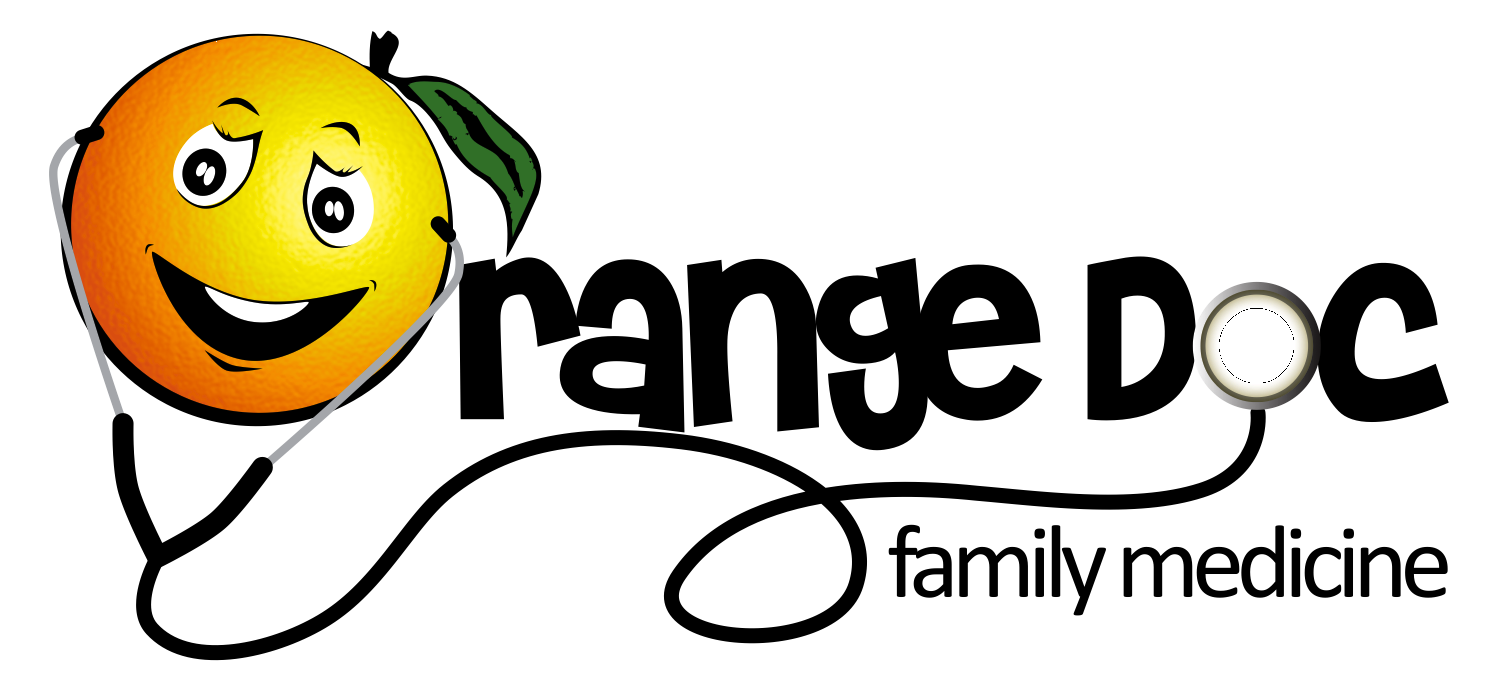 835 7th St Suite 5Clermont ,FL 34711Phone: 352-404-8961 Fax: 352-404-8996Name	 ___________________________                                                              	Date__________________Adult Health History Form . Your answers on this form will help your health care provider better understand your medical concerns and conditions. If you cannot remember specific details, please provide your best guess. Thank You.Date of Birth: ____________	How would you rate your general health?	□ Excellent	□ Good	□ Fair	□ PoorMain reason for today’s visit:	_________________________________________________________________________ Other concerns: ______________________________________________________________________________REVIEW OF SYMPTOMS: Please check any current symptoms you have. Constitutional____ Unexplained weight loss/gain ____ Recent fevers/sweats ____ Unexplained fatigue/weakness ____ Recent chills/cold sweatsCardiology____ Chest pains/discomfort ____ Palpitations ____ Decreased exercise toleranceDermatology____ Rash ____ New or change in moleEndocrinology____ Cold/heat intolerance ____ Increase thirst/appetiteENT____ Change in hearing ____ Congestion ____ Sinus pain ____ Sore throatHematology/Lymph____ Unexplained lumps ____ Easy bruising/bleedingGenitourinary____ Painful/bloody urination ____ Leaking urine ____ Nighttime urination ____ Discharge: penis or vagina ____ Concern with sexual functionsGastroenterology____ Heartburn/reflux ____ Bloody stools ____ Change in bowel movement ____ Nausea/vomiting/diarrhea ____ Pain in abdomenMusculoskeletal____ Muscle/joint pain ____ Recent back pain ____ Weakness ____ Swollen jointsNeurology____ Memory loss ____ Headaches ____ Fainting ____ Numbness/tingling in hands/feet ____ Loss of balanceOphthalmology____ Change in vision ____ Eye painPsychology____ Anxiety/stress ____ Sleep problemsRespiratory____ Cough/wheeze ____ Coughing blood ____ Short of breath with exertion ____ Pain with breathingWomen____ No periods ____ Heavy periods ____ Painful periods ____ Irregular periods ____ Unusual vaginal bleedingDate of last period: ____________ Menopause at age: ____________In the past month, have you had little interest or pleasure in doing things, or felt down, depressed or hopeless? □ Yes □ No MEDICATIONS: Prescription and non-prescription medicines, vitamins, home remedies, birth control pills, herbs, etc.Medication/Vitamin/Supplement; Dose/Strength (e.g., mg/pill) ; How many times per day:____________________________________________________________________________________________________________________________________________________________________________ALLERGIES: Do you have allergies or reactions to medications? Yes or No (Please Circle one)Reaction:_____________________________________________________________________ Foods? Reaction: _______________________________________________________________IMMUNIZATIONS: Date of most recent record. _________________________(Please check all that apply)Hepatitis A ______	Hepatitis B ______	Influenza (flu shot) ______	MMR ______ Meningitis ___  Tetanus (Td) ______ Varicella (chicken pox) shot or illness ______(pneumonia) ______ Tdap (tetanus & pertussis) ______HEALTH MAINTENANCE: Date of most recent record. (Please put date near maintenance below)Cholesterol _________ Colonoscopy ___________ Bone Density Scan __________ Women: Mammogram ______ Men: PSA (prostate) ______ Past MEDICAL HISTORYList any major medical illness previously diagnosed:Heart (Hypertension ,High Cholesterol) :Dermatology/Skin:______________________________________________________________________Endocrinology(Diabetes, Thyroid)  : ______________________________________________________ENT(Asthma):___________________________________________________________________________Hematology(Blood):_____________________________________________________________________GU/Urinary: ___________________________________________________________________________Gastro/GI (gastritis, ulcerative colitis, GERD, diverticulitis):___________________________________________________________________________Musculoskeletal(arthritis):________________________________________________________________Nervous System (depression, anxiety) _______________________________________________________________________Other:______________________________________________________________________________SURGICAL HISTORY:Year of SurgeryReason for Surgery1____________________________________________________________________________________2____________________________________________________________________________________3____________________________________________________________________________________4____________________________________________________________________________________FAMILY HISTORY: Please indicate family members (parent, sibling, grandparent) with any of the following conditions:Alcoholism, Cancer, Specific Type of Heart disease, Hypertension, Depression/suicide, Genetic disorders , Diabetes, Kidney disease , Liver disease, Glaucoma, Thyroid Disease ,COPD, Asthma, Allergy Mother__________________________________________________________________ Father__________________________________________________________________Sister____________________________________________________________________________Brother__________________________________________________________________________Maternal Grandmother____________________________________________________________Maternal Grandfather_____________________________________________________________Paternal Grandmother_____________________________________________________________Paternal Grandfather _____________________________________________________________Other__________________________________________________________________________SOCIAL HISTORY: Tobacco Use: Cigarettes □ Never. Quit Date ________________ □ Current Smoker: packs/day _____ # of yrs	_____Other Tobacco:	□ Pipe	    □ Cigar	□ Chew      Are you interested in quitting?	□ Yes	□ NoCaffeine Intake: □ None  □ Coffee/tea/soda _____cups/dayWeight: Are you satisfied with your weight? □ Yes	□ No Diet: How do you rate your diet? □ Good	□ Fair	□ Poor.  Do you eat or drink four servings of dairy or soy daily or take calcium supplements? □ Yes	□ No Exercise: Do you exercise regularly?□ Yes  □ NoWhat kind of exercise?______________________________ How long (minutes)__________ How often?_____________ If you do not exercise, why?__________________________SOCIOECONOMICS:Occupation:_______________________________________ Employer:________________________________________Martial Status: □ Single	□ Partner/Married	□ Divorced □ WidowedNumber of children/ages:____________________________WOMENS HEALTH HISTORY# Pregnancies: __________ # Deliveries: __________ # Abortions: ___________ # Miscarriages: ___________ Age at start of periods: ______ Age at end of periods: _____Alcohol UseDo you drink alcohol? □ Yes □ No # drinks/week _____ Is your alcohol use a concern for you or others? □ Yes □ NoDrug UseDo you use any recreational drugs?	□ Yes	□ NoHave you ever used needles to inject drugs?(Please circle) Yes or NoSexual ActivitySexually active: □ Yes □ No □ Not currently  Current sex partner(s) is/are: □ male □ female Birth control method: __________	□ None needed Have you ever had any sexually transmitted diseases (STDs)? □ Yes	□ No Are you interested in being screened for sexually transmitted diseases? □ Yes	□ No